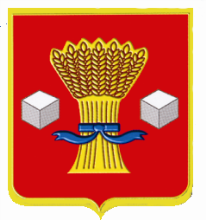 АдминистрацияСветлоярского муниципального района Волгоградской областиПОСТАНОВЛЕНИЕот 11.03.2024                     № 314Об отнесении жилых помещений к специализированному жилищному фонду Светлоярского муниципального района Волгоградской области 	В соответствии с Жилищным кодексом Российской Федерации, постановлением Правительства Российской Федерации от 26.01.2006 № 42 «Об утверждении Правил отнесения жилого помещения к специализированному жилищному фонду и типовых договоров найма специализированных жилых помещений», руководствуясь Уставом Светлоярского муниципального района Волгоградской области, п о с т а н о в л я ю:Отнести к специализированному жилищному фонду Светлоярского муниципального района Волгоградской области жилые помещения согласно Приложению.Отделу по управлению муниципальным имуществом и жилищным фондом администрации Светлоярского муниципального района Волгоградской области (Волкова И.П.) провести мероприятия по внесению соответствующих изменений в Реестр объектов муниципальной собственности Светлоярского муниципального района Волгоградской области.3.	Отделу по муниципальной службе, общим и кадровым вопросам администрации Светлоярского муниципального района Волгоградской области (Иванова Н.В.) направить настоящее постановление для размещения на официальном сайте Светлоярского муниципального района Волгоградской области в сети «Интернет» и опубликования в районной газете «Восход».Настоящее постановление вступает в силу с момента опубликования.Контроль за исполнением настоящего постановления возложить на заместителя главы Светлоярского муниципального района Волгоградской области Чередниченко С.А.Глава муниципального района	                        		                  В.В.ФадеевВолкова И.П.Перечень жилых помещений, относимых к специализированному жилищному фонду Светлоярского муниципального района Волгоградской областиПриложение к постановлениюадминистрации Светлоярскогомуниципального районаВолгоградской областиот __.__.2024 № _____№ п/пНаименование объектаАдрес места нахождения объектаИндивидуализирующие характеристики объекта1234однокомнатная квартираВолгоградская область, Светлоярский район, р.п. Светлый Яр, мкр. 1-й, д. 37, кв. 44общая площадь 35,1 кв. метра, кадастровый номер 34:26:090201:8089квартираВолгоградская область, Светлоярский район, р.п. Светлый Яр, мкр. 4, д. 3, кв. 44общая площадь 35,3 кв. метра, кадастровый номер 34:26:090201:9574однокомнатная квартираВолгоградская область, Светлоярский район, р.п. Светлый Яр, п. Пионерский, д. 10, кв. 47общая площадь 34,7 кв. метра, кадастровый номер 34:26:090201:7451квартираВолгоградская область, Светлоярский район, р.п. Светлый Яр, мкр.5, д. 19, кв. 59общая площадь 35,6 кв. метра, кадастровый номер 34:26:090201:12772